Early years and Primary School Guideline Flowchart  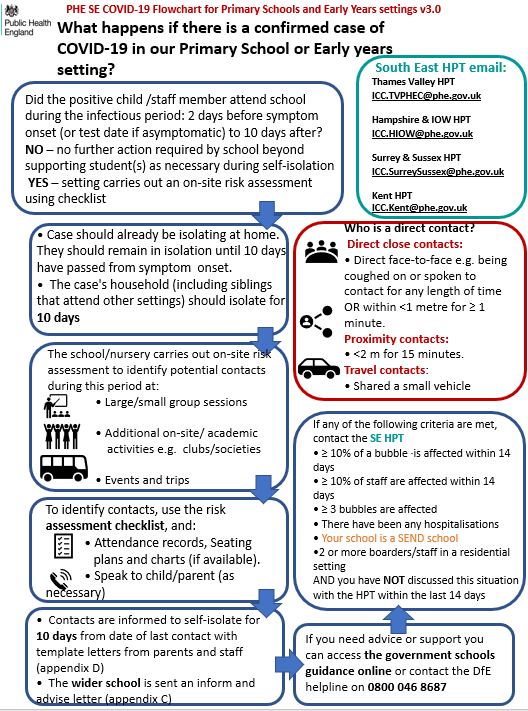 